Publicado en Madrid,  el 21/11/2020 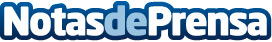 Repara tu deuda abogados cancelada 101.339 € en Alcobendas, Madrid, con la Ley de Segunda OportunidadEl caso lo ha tramitado Repara tu Deuda, compañía que gestiona el 89% de los casos ocurridos en España mediante esta legislaciónDatos de contacto:Emma Morón900831652Nota de prensa publicada en: https://www.notasdeprensa.es/repara-tu-deuda-abogados-cancelada-101-339-en Categorias: Nacional Derecho Finanzas Madrid http://www.notasdeprensa.es